„Komu bije dzwon” Ernest Hemingway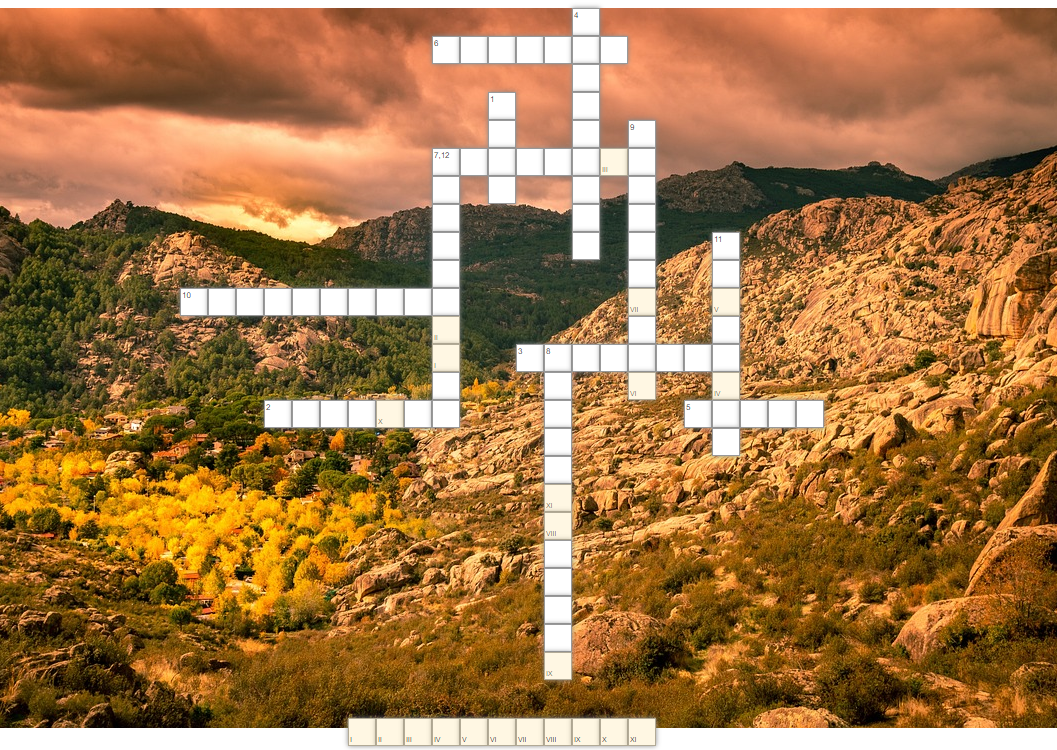 Wydał Jordanowi rozkaz wysadzenia mostu.Prowincja Hiszpanii, w której operowała grupa partyzancka dowodzona przez Pabla.Miejsce kryjówki partyzantów.Robert pieszczotliwie o Marii.Kobieta Pabla.Madrycki hotel z wyśmienitym jedzeniem.Ojczyzna melona wg. Pilar.Słowo ratusz w języku hiszpańskim.Miejscowość, w której w więzieniu była przetrzymywana Maria.Rewolucjonista używający dynamitu do zamachów zbrojnych.Uraz nogi uniemożliwiający Jordanowi ucieczkę.Zawód Roberta Jordana w cywilu.